На основании заключений комиссии о проведении публичных слушаний по проекту внесения изменений в правила землепользования и застройки Озероучумского сельсовета Ужурского района Красноярского края, утвержденные решением Озероучумского сельского Совета депутатов от 14.12.2012 № 28-125р «Об утверждении Правил землепользования и застройки Муниципального образования Озероучумский сельсовет Ужурского района Красноярского края», руководствуясь ст. 8, ст. 31, 32, 33 Градостроительного Кодекса Российской Федерации, Ужурский районный Совет депутатов, РЕШИЛ:1. Статью Ст. 28 Ж-2 «Зона застройки среднеэтажными жилыми домами» читать в новой редакции согласно приложению 1.2. Статью Ст. 29 Ж-3 «Зона застройки многоэтажными жилыми домами» читать в новой редакции согласно приложению 2.3. Статью Ст. 30 ОД-1 «Зона административно-деловая» читать в новой редакции согласно приложению 3.4. Раздел II «Описание применяемых видов разрешенного использования» изложить в новой редакции согласно приложению 4.5. Внести изменения в карту градостроительного зонирования и зон с особыми условиями территории изменив границы зоны инженерной инфраструктуры территориальной зоны ИТ-3 «Зона объектов инженерной и транспортной инфраструктуры» согласно приложению 5.6. Внести изменения в карту градостроительного зонирования и зон с особыми условиями территории изменив границы территориальных зон Л-2 «Зона лесная», СХ-1 «Зона сельскохозяйственного назначения» согласно приложению 6.7. Внести изменения в карту градостроительного зонирования и зон с особыми условиями территории поселка Озеро Учум изменив границы зон Ж-1 «Зона застройки индивидуальными жилыми домами, малоэтажными жилыми домами и зона жилая личного подсобного хозяйства» и ИТ-1 «Зона автомобильного транспорта, улично-дорожной сети» в согласно приложению 7.8. Внести изменения в карту градостроительного зонирования и зон с особыми условиями территории поселка Озеро Учум изменив границы территориальных зон ИТ-3 ««Зона объектов инженерной и транспортной инфраструктуры» и ОД-1 «Зона административно-деловая» согласно приложению 8.9. Настоящее Решение вступает в силу на следующий день после его официального опубликования в специальном выпуске газеты «Сибирский Хлебороб» и подлежит размещению на официальном сайте администрации Ужурского района (rsuzhur.ru).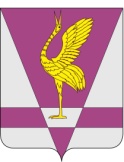 КРАСНОЯРСКИЙ КРАЙУЖУРСКИЙ РАЙОННЫЙ СОВЕТДЕПУТАТОВРЕШЕНИЕКРАСНОЯРСКИЙ КРАЙУЖУРСКИЙ РАЙОННЫЙ СОВЕТДЕПУТАТОВРЕШЕНИЕКРАСНОЯРСКИЙ КРАЙУЖУРСКИЙ РАЙОННЫЙ СОВЕТДЕПУТАТОВРЕШЕНИЕ09.02.2021г. Ужур№ 7-40рОб утверждении внесения изменений в правила землепользования и застройки Озероучумского сельсовета Ужурского района Красноярского краяОб утверждении внесения изменений в правила землепользования и застройки Озероучумского сельсовета Ужурского района Красноярского краяОб утверждении внесения изменений в правила землепользования и застройки Озероучумского сельсовета Ужурского района Красноярского краяПредседатель Ужурского районного Совета депутатов________________(Агламзянов А.С.)Глава Ужурского района _________________(Зарецкий К.Н.)